РЕШЕНИЕ«2»июля 2013 г.                                                                                  № 103/1323г. ТулунОб установлении времени безвозмездного предоставления для встреч с избирателями помещений, находящихся в государственной или муниципальной собственности, при проведении выборов депутатов Законодательного Собрания Иркутской области второго созыва 8 сентября 2013 годаВ целях обеспечения равных условий проведения зарегистрированными кандидатами  предвыборной агитации посредством агитационных публичных мероприятий в форме собраний в помещениях, находящихся в государственной или муниципальной собственности, в соответствии с частью 3 статьи 57 Закона Иркутской области «О выборах депутатов Законодательного Собрания  Иркутской области», Тулунская районная территориальная избирательная комиссия РЕШИЛА:1. Установить, что помещения, пригодные для проведения агитационных публичных мероприятий в форме собраний с избирателями, находящиеся в государственной или муниципальной собственности, безвозмездно предоставляются собственниками, владельцами указанных помещений по заявкам зарегистрированных кандидатов, их доверенных лиц, уполномоченных представителей избирательных объединений в будние дни, в выходные и нерабочие праздничные дни – на период времени, не превышающий двух часов для каждой встречи.2. Рекомендовать Администрации муниципального образования «Тулунский район», главам администраций муниципальных образований, расположенных на территории Тулунского муниципального района  поручить руководителям муниципальных учреждений, муниципальных унитарных предприятий, которые по заявке кандидатов, их доверенных лиц, уполномоченных представителей избирательных объединений будут предоставлять помещения для встреч с избирателями, не позднее дня, следующего за днем предоставления помещения, уведомлять Тулунскую районную территориальную избирательную комиссию о факте предоставления кандидату, избирательному объединению помещения, об условиях, на которых оно было предоставлено, а также о том, когда это  помещение может быть предоставлено в течение агитационного периода другим кандидатам, избирательным объединениям. Форма уведомления произвольная.3. Направить копию настоящего решения главам муниципальных образований.4.  Разместить настоящее решение на страничке Тулунской районной территориальной избирательной комиссии официального сайта Администрации муниципального образования «Тулунский район».Председатель                                                         Л.В. Беляевская   Секретарь                                                               Т.А. Шагаева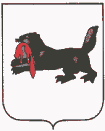 ИРКУТСКАЯ  ОБЛАСТЬТУЛУНСКАЯ РАЙОННАЯТЕРРИТОРИАЛЬНАЯ ИЗБИРАТЕЛЬНАЯ КОМИССИЯ                            665268, Г. Тулун, ул. Ленина, 75, тел. /факс 2-24-04